ТИПОВАЯ ФОРМА ДОКЛАДАФролкова Александра Дмитриевича___________________________________________________________________________                      (Ф.И.О. главы местной администрации городского округа                                                (муниципального района)_Железногорского района Курской области          наименование городского округа (муниципального района) о достигнутых значениях показателей для оценки эффективности деятельности органов местного самоуправления городских округов и муниципальных районов  за 2016 год и их планируемых значениях на 3-летний период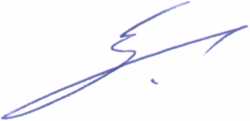                                                                                               Подпись ____________________                                                                                                         Дата 24.04.2017 г.         I. Показатели эффективности деятельности органов местного       самоуправления городского округа (муниципального района) Муниципальное образование «Железногорский район»    (официальное наименование городского округа (муниципального района)Единица измеренияОтчетная информацияОтчетная информацияОтчетная информацияОтчетная информацияОтчетная информацияОтчетная информацияПримечаниеЕдиница измерения201420152016201720182019ПримечаниеЭкономическое развитиеЭкономическое развитиеЭкономическое развитиеЭкономическое развитиеЭкономическое развитиеЭкономическое развитиеЭкономическое развитиеЭкономическое развитиеЭкономическое развитиеЭкономическое развитие1.Число субъектов малого и среднего предпринимательства в расчете на 10 тыс. человек населенияединиц233,1233,1216,7217,0217,1217,6Постановлением Администрации Железногорского район № 843 от 18.11.2013 года принята подпрограмма «Развитие малого и среднего предпринимательства в Железногорском районе Курской области на 2014-2020 годы». К субъектам малого и среднего предпринимательства относится основная масса объектов торговли, платных услуг, общественного питания. На 1 января 2016 года на территории района зарегистрировано 412 субъектов малого и среднего предпринимательства. значение показателя в 2016 году осталось неизменным ( численность населения  не растет ,а постоянно сокращается).2.Доля среднесписочной численности работников (без внешних совместителей) малых и средних предприятий в среднесписочной численности работников (без внешних совместителей) всех предприятий и организацийпроцентов26,726,625,826,726,826,8По состоянию на 1 января 2017 года среднесписочная численность работников занятых в малом и среднем бизнесе составляет 2810 человек. Показатель стабилен ,так как  основная масса предприятий  относящихся к данной категории давно и стабильно работает на территории района.3.Объем инвестиций в основной капитал (за исключением бюджетных средств) в расчете на 1 жителярублей128345289364259807153507153500153500Постановлением Администрации Железногорского района № 843 от 18.11.2013 года утверждена муниципальная программа "Развитие экономики Железногорского района Курской области на 2014 - 2020годы", в которой содержится Подпрограмма 1 "Создание благоприятных условий для привлечения инвестиций в экономику и организация работы по созданию промышленных парков и развитию сельскохозяйственного производства Железногорского района Курской области на 2014-2020 годы". Постановлением №594 от 21.08.2014 года создан  координационный Совет по привлечению инвестиций в экономику Железногорского района.  В районе сформированы 5 инвестиционных площадок. .  Предприятием инвестором ООО «Агропромкомплектация –Курск» в 2016 году  завершена реализация  проект по строительству Курского  Мясоперерабатывающего Завода инвестиционные вложения составили более 4 млрд. рублей. В 2017 году  на территории района  начато строительство комбикормового завода. Сроки строительства 2017-2019 годы. Стоимость объекта более 6 млрд. рублей.4.Доля площади земельных участков, являющихся объектами налогообложения земельным налогом, в общей площади территории городского округа (муниципального района)процентов252525272931В результате проделанной работы  по инвентаризации земель были уточнены площади участков земли являющимися объектами налогообложения.  Данная работа была  продолжена и в 2016 году5.Доля прибыльных сельскохозяйственных организаций в общем их числе-"-77,881,883,381,88282Процент доли прибыльных предприятий высок, связано это с приходом на территорию района крупного инвестора Агропромкомплектация -Курск, а так же с грамотно выстроенной  аграрной политикой руководителей хозяйств. Прибыль в данной отрасли по конечному результату составила более 1,7 млрд. рублей.6.Доля протяженности автомобильных дорог общего пользования местного значения, не отвечающих нормативным требованиям, в общей протяженности автомобильных дорог общего пользования местного значения-"-53403020105Снижение данного показателя будет  обусловлено тем, что в районе проводится работа по оформлению МО дорог в собственность межевание, постановка на кадастровый учет.7.Доля населения, проживающего в населенных пунктах, не имеющих регулярного автобусного и (или) железнодорожного сообщения с административным центром городского округа (муниципального района), в общей численности населения городского округа (муниципального района)-"-777777Все центральные населенные пункты сельских советов Железногорского района соединены автомобильными дорогами с твердым покрытием.7% доли населения, проживающего в населенных пунктах не имеющих регулярного автобусного сообщения связан  с тем , что предприятие МУП "Транспортные линии" отменило целый ряд рейсов в связи с их убыточностью, а организованные коммерческие рейсы  не перекрывают в полном объеме потребности населения в пассажироперевозках.8.Среднемесячная номинальная начисленная заработная плата работников: крупных и средних предприятий и некоммерческих организациймуниципальных дошкольных образовательных учреждениймуниципальных общеобразовательных учрежденийучителей муниципальных общеобразовательныхучреждений муниципальных учреждений культуры и искусствамуниципальных учреждений физической культуры и спортарублей-"--"--"- 	-"-   -"-21063,113135,418767,72506117172,51710623312,112896,218641,223988,2819453,21750025506,913746,318907,824129,2519594,317822258031402219010250161983317940263001450020000254502010018300268001500020600260002040018800Обеспечен рост среднемесячной заработной платы работников крупных и средних предприятий за счет наращивания производства, создания дополнительных рабочих мест, модернизации технологических процессов, а так же снижения уровня безработицы в районе . В 2016 году она составила менее 1% .Рост данного  показателя связан с повышением МРОТ и выполнение целевых показателей уровня оплаты труда по основным видам экономической деятельности в организациях внебюджетного сектора экономики области.В рамках Указа  Президента РФ от 07.05.2012г. №597 " О мероприятиях по реализации государственной социальной политики " по выплате заработной платы, в соответствии с "Дорожной картой" " Изменения в сфере образования  Железногорского района Курской области выполняются мероприятия по поэтапному увеличению средней заработной платы работников муниципальных общеобразовательных учреждений.Дошкольное образованиеДошкольное образованиеДошкольное образованиеДошкольное образованиеДошкольное образованиеДошкольное образованиеДошкольное образованиеДошкольное образованиеДошкольное образованиеДошкольное образование9.Доля детей в возрасте 1 - 6 лет, получающих дошкольную образовательную услугу и (или) услугу по их содержанию в муниципальных образовательных учреждениях, в общей численности детей в возрасте 1 - 6 летпроцентов34,333,630,2353535На данный показатель повлияло открытие электронной очереди, а так же увеличение рождаемости в МО где нет дошкольных учереждений. Рост данного показателя   связан с открытием   дополнительных групп в Михайловском и Студенокском детских садах, а так же с улучшением демографической ситуации в районе.   10.Доля детей в возрасте 1 - 6 лет, стоящих на учете для определения в муниципальные дошкольные образовательные учреждения, в общей численности детей в возрасте 1 - 6 лет-"-1,47,4613,8131415В районе зачисление детей в дошкольные образовательные учреждения проводится посредством электронной очереди. Очередность на получение места в дошкольных образовательных учреждениях района составляет 69 человек. В связи с тем, что постановка детей по электронной очереди осуществляется с 6 месяцев, резко возрос процент детей, стоящих на учете в мун. дошкольные учреждения.11.Доля муниципальных дошкольных образовательных учреждений, здания которых находятся в аварийном состоянии или требуют капитального ремонта, в общем числе муниципальных дошкольных образовательных учреждений-"-809,1000Капитальные ремонты в дошкольных образовательных учреждений будут проведены за счет средств района а так же дополнительных источников финансирования по договору безвозмездного дарения с МГОКом. В 2016году на капитальные ремонты было выделено более 7 млн.рублей.Общее и дополнительное образованиеОбщее и дополнительное образованиеОбщее и дополнительное образованиеОбщее и дополнительное образованиеОбщее и дополнительное образованиеОбщее и дополнительное образованиеОбщее и дополнительное образованиеОбщее и дополнительное образованиеОбщее и дополнительное образованиеОбщее и дополнительное образование12.Исключен13.Доля выпускников муниципальных общеобразовательных учреждений, не получивших аттестат о среднем (полном) образовании, в общей численности выпускников муниципальных общеобразовательных учрежденийпроцентов02,780000В 2016 году все выпускники 11 классов получили аттестаты о среднем общем образовании.14.Доля муниципальных общеобразовательных учреждений, соответствующих современным требованиям обучения, в общем количестве муниципальных общеобразовательных учреждений-"-82,510093,0100100100В 2015 году улучшены условия обучения в общеобразовательных учреждениях, приобретено компьютерное и мультимедийное оборудование  для организации дистанционного обучения школьников, создание стажировочных площадок по введению федеральных стандартов (начального общего и основного общего образования. 15.Доля муниципальных общеобразовательных учреждений, здания которых находятся в аварийном состоянии или требуют капитального ремонта, в общем количестве муниципальных общеобразовательных учреждений-"-14016,7000В Железногорском районе Курской области в 2016 году МКОУ  «Клишинская средняя общеобразовательная школа»  перешла на газовое отопление. Затраты составили около 5.5 млн. руб. В 2016 году проведен капитальный ремонт кровли в МКОУ «Троицкая средняя общеобразовательная школа», МКОУ «Клишинская средняя общеобразовательная школа»,  на условиях софинансирования капитально отремонтирован  спортивный  зал в МКОУ «Рышковская средняя общеобразовательная школа».16.Доля детей первой и второй групп здоровья в общей численности обучающихся в муниципальных общеобразовательных учреждениях-"-67,2682,182,98383,384Рост показателя обусловлен  улучшением питания, медицинского обслуживания  ( мероприятия по профилактике заболеваний), улучшение МТБ ,обучающихся, привлечения подростков и детей в спортивные кружки и секции.17.Доля обучающихся в муниципальных общеобразовательных учреждениях, занимающихся во вторую (третью) смену, в общей численности обучающихся в муниципальных общеобразовательных учреждениях-"-000000Все учащиеся общеобразовательных учреждений района занимаются в первую смену.18.Расходы бюджета муниципального образования на общее образование в расчете на 1 обучающегося в муниципальных общеобразовательных учрежденияхтыс. рублей137,4142,1148,8156,6139,1141,3Показатель рассчитан в соответствии с муниципальной программой "Развитие образования в Железногорском районе Курской области на 2014-2016 г.г" и исходя из общего текущего бюджетного финансирования, рост данного показателя обусловлен ростом тарифов на энергоносители, ростом з/платы согласно дорожной карте  19.Доля детей в возрасте 5 - 18 лет, получающих услуги по дополнительному образованию в организациях различной организационно-правовой формы и формы собственности, в общей численности детей данной возрастной группыпроцентов31,83184878890Рост данного показателя обусловлен тем, что увеличен контингент детей в  центре детского творчества в связи с увеличением  количества кружков по интересам. Кроме этого,   некоторые школы  осуществили лицензирование  программ дополнительного образования. Далее, в связи с переходом на ФГОС ООО увеличено количество часов внеурочной деятельности в 5, 6 классах.КультураКультураКультураКультураКультураКультураКультураКультураКультураКультура20.Уровень фактической обеспеченности учреждениями культуры от нормативной потребности:клубами и учреждениями клубного типа библиотеками парками культуры и отдыхапроцентов-"--"-1009501009501001000100100010010001001000МО полностью обеспечено клубами и учреждениями клубного типа.Данный показатель рассчитан исходя из методики определения нормативной потребности субъектов РФ в объектах культуры и искусства, утвержденной Распоряжением Правительства РФ №1767-р от 23.11.2009г.На балансе МО нет парков культуры т отдыха.21.Доля муниципальных учреждений культуры, здания которых находятся в аварийном состоянии или требуют капитального ремонта, в общем количестве муниципальных учреждений культуры-"-4,34,2443,83,8В 2016 году на капитальные ремонты учреждений культуры было потрачено более 3,45   млн. рублей.22.Доля объектов культурного наследия, находящихся в муниципальной собственности и требующих консервации или реставрации, в общем количестве объектов культурного наследия, находящихся в муниципальной собственности-"-2,42,92,92,52,52,5Из 34 объектов в 18 МО требуют реставрации: 2017 год – 1ед, 2018 год – 1 ед., 2019 год – 1 ед.Физическая культура и спортФизическая культура и спортФизическая культура и спортФизическая культура и спортФизическая культура и спортФизическая культура и спортФизическая культура и спортФизическая культура и спортФизическая культура и спортФизическая культура и спорт23.Доля населения, систематически занимающегося физической культурой и спортомпроцентов23,831,634,837,440,043,2В районе утверждена муниципальная целевая программа .Ежегодно в районе проводится в среднем 22-25 спортивных мероприятий. Район участвует в коммерческом проекте "Газпром детям" .В 2016 году сдана в эксплуатацию спортивная площадка  с искусственным покрытием, в 2017 году запланировано  к реализации еще 1 проект.23.1Доля обучающихся, систематически занимающихся физической культурой и спортом, в общей численности обучающихся-"-83,18572,185,385,585,8Данный показатель напрямую зависит от лиц, относящихся к специальной медицинской группе "А" и "Б"Жилищное строительство и обеспечение граждан жильемЖилищное строительство и обеспечение граждан жильемЖилищное строительство и обеспечение граждан жильемЖилищное строительство и обеспечение граждан жильемЖилищное строительство и обеспечение граждан жильемЖилищное строительство и обеспечение граждан жильемЖилищное строительство и обеспечение граждан жильемЖилищное строительство и обеспечение граждан жильемЖилищное строительство и обеспечение граждан жильемЖилищное строительство и обеспечение граждан жильем24.Общая площадь жилых помещений, приходящаяся в среднем на одного жителя, - всегов том числевведенная в действие за один годкв. метров-"-35,50,41336,30,48824,60,42837,80,64438,10,70138,10,701Увеличение показателя общей площади жилых помещений, приходящихся в среднем на одного жителя, обусловлено за счет введения площади жилых помещений ИЖЗ, а так же в связи с демографической обстановкой, складывающейся на территории района. Темп роста ввода в эксплуатацию жилых домов в 2016 году составил 108% в сравнении с 2015годом.25.Площадь земельных участков, предоставленных для строительства в расчете на 10 тыс. человек населения, - всегов том числеземельных участков, предоставленных для жилищного строительства, индивидуального строительства и комплексного освоения в целях жилищного строительствагектаров-"-188,25,810,13,118,25,318,45,518,65,719,06,0Площадь земельных участков предоставленных под строительство в расчете на 10 тыс. человек населения значительно возросло  в 2016 году в  связи с тем, что  наблюдается увеличение спроса граждан, желающих приобрести земельные участки, увеличение спроса  повлияло на перевод земель из одной категории в другую.26.Площадь земельных участков, предоставленных для строительства, в отношении которых с даты принятия решения о предоставлении земельного участка или подписания протокола о результатах торгов (конкурсов, аукционов) не было получено разрешение на ввод в эксплуатацию: объектов жилищного строительства - в течение 3 летиных объектов капитального строительства - в течение 5 леткв. метров кв. метров973803600036000250001000000Площадь земельных участков, предоставленных для строительства, в отношении которых с даты принятия решения о предоставлении земельного участка или подписания протокола о результатах торгов (конкурсов, аукционов) не было получено разрешение на  ввод водопровода (с Разветье).газопровода (с.Линец)Площадь земельных участков, предоставленных для строительства, в отношении которых с даты принятия решения о предоставлении земельного участка или подписания протокола о результатах торгов (конкурсов, аукционов) не было получено разрешение на  ввод в течении 5 лет на территории МО нет.Жилищно-коммунальное хозяйствоЖилищно-коммунальное хозяйствоЖилищно-коммунальное хозяйствоЖилищно-коммунальное хозяйствоЖилищно-коммунальное хозяйствоЖилищно-коммунальное хозяйствоЖилищно-коммунальное хозяйствоЖилищно-коммунальное хозяйствоЖилищно-коммунальное хозяйствоЖилищно-коммунальное хозяйство27.Доля многоквартирных домов, в которых собственники помещений выбрали и реализуют один из способов управления многоквартирными домами, в общем числе многоквартирных домов, в которых собственники помещений должны выбрать способ управления данными домамипроцентов59,19595,095,695,996Администрацией Железногорского района, а также поселений  проводится разъяснительная работа по выбору собственниками помещений многоквартирных домов способа управления домами.28.Доля организаций коммунального комплекса, осуществляющих производство товаров, оказание услуг по водо-, тепло-, газо-, электроснабжению, водоотведению, очистке сточных вод, утилизации (захоронению) твердых бытовых отходов и использующих объекты коммунальной инфраструктуры на праве частной собственности, по договору аренды или концессии, участие субъекта Российской Федерации и (или) городского округа (муниципального района) в уставном капитале которых составляет не более 25 процентов, в общем числе организаций коммунального комплекса, осуществляющих свою деятельность на территории городского округа (муниципального района)-"-93,162,562,562,562,562,5Доля организаций коммунального комплекса, осуществляющих производство товаров, оказание услуг по водо-, тепло-, газо-, электроснабжению, водоотведению, очистке сточных вод, утилизации (захоронению) твердых бытовых отходов и использующих объекты коммунальной инфраструктуры на праве частной собственности, по договору аренды или концессии, участие субъекта Российской Федерации и (или) городского округа (муниципального района) в уставном капитале которых составляет не более 25 процентов, в общем числе организаций коммунального комплекса, осуществляющих свою деятельность на территории Железногорского района составила93,1%. В районе  в 2014 году действовали 5 служб ЖКХ. С 2015 таких предприятий -3. а так же  организовано МУП "Районное коммунальное хозяйство"29.Доля многоквартирных домов, расположенных на земельных участках, в отношении которых осуществлен государственный кадастровый учет-"-777777Администрацией Железногорского района, а также поселений  проводится разъяснительная работа по выбору собственниками помещений многоквартирных домах,  способа управления домами, а так же проводится работа с населением о постановке на  кадастровый учет многоквартирных домов.30.Доля населения, получившего жилые помещения и улучшившего жилищные условия в отчетном году, в общей численности населения, состоящего на учете в качестве нуждающегося в жилых помещениях-"-33351010	К 2013 году все ВОВ улучшили свои жилищные условия. Рост данного показателя связан с тем, что на очереди по улучшению жилищных условий остаются дети оставшиеся без попечения родителей, молодые семьи (в рамках программных мероприятий).Организация муниципального управленияОрганизация муниципального управленияОрганизация муниципального управленияОрганизация муниципального управленияОрганизация муниципального управленияОрганизация муниципального управленияОрганизация муниципального управленияОрганизация муниципального управленияОрганизация муниципального управленияОрганизация муниципального управления31.Доля налоговых и неналоговых доходов местного бюджета (за исключением поступлений налоговых доходов по дополнительным нормативам отчислений) в общем объеме собственных доходов бюджета муниципального образования (без учета субвенций)процентов48,62528,536,938,538,5           В 2016 году доля налоговых и неналоговых доходов местного бюджета (за исключением поступлений налоговых доходов по дополнительным нормативам отчислений) в общем объеме собственных доходов ( без учета субвенций) составила 28,5%.В 2017 и 2018 годах указанная доля налоговых и неналоговых доходов планируется соответственно 36,9% и 38,5%. Доля  налоговых и неналоговых доходов в 2017 и 2018 годах увеличивается, так как в первоначальном бюджете муниципального района на 2017 год и на плановый период 2018 и 2019 годов не запланированы субсидии на  софинансирование расходных обязательств. При последующем уточнении бюджета в случае включения Железногорского района в софинансирование государственных программ будут выделены субсидии их федерального и областного бюджетов и доля налоговых и неналоговых доходов будет изменяться.32.Доля основных фондов организаций муниципальной формы собственности, находящихся в стадии банкротства, в основных фондах организаций муниципальной формы собственности (на конец года по полной учетной стоимости)-"-000000Основных фондов организаций муниципальной формы собственности, находящихся в стадии банкротства, в основных фондах организаций муниципальной формы собственности (на конец года по полной учетной стоимости) на территории района нет.33.Объем не завершенного в установленные сроки строительства, осуществляемого за счет средств бюджета городского округа (муниципального района)тыс. рублей000000Объемов не завершенного в установленные сроки строительства, осуществляемого за счет средств бюджета муниципального   района нет34.Доля просроченной кредиторской задолженности по оплате труда (включая начисления на оплату труда) муниципальных учреждений в общем объеме расходов муниципального образования на оплату труда (включая начисления на оплату труда)процентов000000Просроченной кредиторской задолженности  по оплате труда (включая начисления на оплату труда) муниципальных учреждений в общем объеме расходов муниципального образования на оплату труда (включая начисления на оплату труда) нет.35.Расходы бюджета муниципального образования на содержание работников органов местного самоуправления в расчете на одного жителя муниципального образованиярублей10961287,51309,101387,914301500Рост показателя обусловлено изменением структуры и проводимыми оргштатными мероприятиями в Администрации Железногорского района.36.Наличие в городском округе (муниципальном районе) утвержденного генерального плана городского округа (схемы территориального планирования муниципального района)да/нетдадададададаСхема территориального планирования утверждена в 2009 году.37.Удовлетворенность населения деятельностью органов местного самоуправления городского округа (муниципального района)процентов от числа опрошенных40,345,649---Повышение показателя достигнуто благодаря слаженной работе всех структурных подразделений МО, а так же на оказание целого ряда услуг по принципу одного окна ( работа МФЦ)38.Среднегодовая численность постоянного населениятыс. человек16,4616,216,016,016,016,0Показатель рассчитан  исходя из данных по рождаемости, смертности, естественного прироста (убыли) и показателей миграции населения.Энергосбережение и повышение энергетической эффективностиЭнергосбережение и повышение энергетической эффективностиЭнергосбережение и повышение энергетической эффективностиЭнергосбережение и повышение энергетической эффективностиЭнергосбережение и повышение энергетической эффективностиЭнергосбережение и повышение энергетической эффективностиЭнергосбережение и повышение энергетической эффективностиЭнергосбережение и повышение энергетической эффективностиЭнергосбережение и повышение энергетической эффективностиЭнергосбережение и повышение энергетической эффективности39.Удельная величина потребления энергетических ресурсов в многоквартирных домах:электрическая энергия тепловая энергия горячая вода вода природный газкВт/ч на 1 проживающе-гоГкал на 1 кв. метр общей площадикуб. метров на 1 прожи-вающего-"--"-6390,012136125555,1300,011043,130126,3005540,011043,1126,45540,011043,1126,45540,011043,1126,45540,011043,1126,4Показатель  изменился  в связи с установкой приборов учета показания общедомовых расходов энергетических ресурсов в многоквартирных домах. Однако ,в районе проводятся целый ряд  мероприятий по экономии энергетических ресурсов, в рамках   принятой районной целевой программы "Энергосбережение"В районе проводятся целый ряд  мероприятий по экономии энергетических ресурсов, в рамках   принятой районной целевой программы "Энергосбережение" . Значение данного показателя достигнуто благодаря проводимым ремонтом и регулировки систем отопления.Показатель снижен в связи с установкой приборов учета, а так же  регулировки санитарно-технических приборов. Данные мероприятия проводятся в рамках  мероприятий по экономии энергетических ресурсов, в рамках   принятой районной целевой программы "Энергосбережение»Показатель возрос в связи с установкой приборов учета, а так же в связи с тем что учитываются  показания общедомовых приборов учета. Однако, в районе проводятся целый ряд  мероприятий по экономии энергетических ресурсов, в рамках   принятой районной Показатель  изменился  в связи с установкой приборов учета газа, проведения мероприятий по экономии энергетических ресурсов, а так же  принятой районной целевой программы "Энергосбережение".40.Удельная величина потребления энергетических ресурсов муниципальными бюджетными учреждениями:электрическая энергия тепловая энергия горячая вода холодная вода природный газкВт/ч на 1 человека населенияГкал на 1 кв. метр общей площадикуб. метров на 1 человека населения-"--"-1060,190,0201,014,1135,6000,190,0251,08020,9135,60,190,0251,08021,0135,60,190,0251,08021,0135,60,190,0251,08021,5135,60,190,0251,08021,5Показатель снизился в связи с установкой приборов учета, проведения мероприятий по экономии энергетических ресурсов, а так же  принятой районной целевой программы "Энергосбережение"и  в связи с установкой во всех дошкольных и школьных образовательных учреждений нового столового оборудования, заменой нового сантехнического  и газового оборудования.Показатель снизился в связи с установкой приборов учета, проведения мероприятий по экономии энергетических ресурсов, а так же  принятой районной целевой программы "Энергосбережение"и  в связи с установкой во всех дошкольных и школьных образовательных учреждений нового столового оборудования, заменой нового сантехнического и газового оборудования.Показатель изменился  в связи  проведением  мероприятий по экономии энергетических ресурсов, а так же   принятой районной целевой программы "Энергосбережение" и  в связи с установкой во всех дошкольных и школьных образовательных учреждений нового столового оборудования и  сантехнического   оборудования.Показатель  изменился в связи с установкой приборов учета, проведения мероприятий по экономии энергетических ресурсов, а так же  принятой районной целевой программы "Энергосбережение"и  в связи с установкой во всех дошкольных и школьных образовательных учреждений нового столового оборудования, заменой нового сантехнического и газового оборудования.Показатель возрос  в 2016 году в сравнении с 2015 годом в связи с установкой приборов учета,  а так же с вводом в 2016 году объектов социальной сферы с газовым  оборудованием.